令和4年度　税 務 講 習 会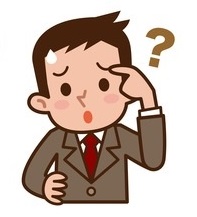 令和5年10月1日からのインボイス制度導入に向けて、インボイス発行事業者の登録を予定している又は登録済みの事業者向けセミナーを開催します。インボイス制度導入に向けて、実務対応に不安や疑問をお持ちのご担当者様のご参加をお待ちしております。各々が抱えている不安や疑問を解消して、対応の準備を行いましょう。インボイス対応セミナー申込書事業所名事業所名参加者名電話・ＦＡＸ質問や要望質問や要望